Axiál csőventilátor DZR 40/42 BCsomagolási egység: 1 darabVálaszték: C
Termékszám: 0086.0066Gyártó: MAICO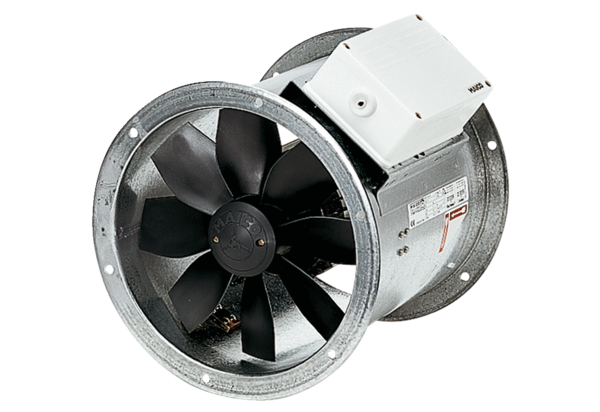 